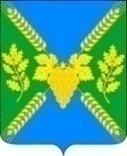 СОВЕТМОЛДАВАНСКОГО СЕЛЬСКОГО ПОСЕЛЕНИЯКРЫМСКОГО РАЙОНАРЕШЕНИЕот 15.04.2019                                                                                                №  203село МолдаванскоеО внесении изменений в  решение Совета Молдаванского сельского поселения Крымского района от 24 ноября 2017 года № 149 «Об утверждении положения о муниципальной службе в администрации Молдаванского сельского поселения Крымского района»В целях приведения регламентированного порядка прохождения муниципальной службы в администрации Молдаванского сельского поселении Крымского района в соответствие с требованиями действующего законодательства   регулирующего порядок и особенности прохождения муниципальной службы, Совет  Молдаванского сельского поселения Крымского района, р е ш и л :1. Внести в Приложение решения Совета от 24 ноября 2017 года № 149 «Об утверждении положения о муниципальной службе в администрации Молдаванского сельского поселения Крымского района» следующие изменения:1) дополнить пункт 2 статьи 10 главы 3 следующим абзацем:«Гражданин не может быть назначен на должности председателя, заместителя председателя и аудитора контрольно-счетного органа муниципального образования, а муниципальный служащий не может замещать должности председателя, заместителя председателя и аудитора контрольно-счетного органа муниципального образования в случае близкого родства или свойства (родители, супруги, дети, братья, сестры, а также братья, сестры, родители, дети супругов и супруги детей) с председателем представительного органа муниципального образования, главой муниципального образования, главой местной администрации, руководителями судебных и правоохранительных органов, расположенных на территории соответствующего муниципального образования.»;2)   статью 10 главы 3 дополнить пунктом 3 следующего содержания:   следующим абзацем:«Муниципальный служащий, являющийся руководителем, в целях исключения конфликта интересов в органе местного самоуправления, аппарате избирательной комиссии муниципального образования не может представлять интересы муниципальных служащих в выборном профсоюзном органе данного органа местного самоуправления, аппарата избирательной комиссии муниципального образования в период замещения им указанной должности.»;3) подпункт 3 пункта 1 статьи 11 главы 3   изложить в следующей редакции:«3) заниматься предпринимательской деятельностью лично или через доверенных лиц, участвовать в управлении коммерческой организацией или в управлении некоммерческой организацией (за исключением участия в управлении политической партией; участия на безвозмездной основе в управлении органом профессионального союза, в том числе выборным органом первичной профсоюзной организации, созданной в органе местного самоуправления, аппарате избирательной комиссии муниципального образования; участия в съезде (конференции) или общем собрании иной общественной организации, жилищного, жилищно-строительного, гаражного кооперативов, товарищества собственников недвижимости; участия на безвозмездной основе в управлении указанными некоммерческими организациями кроме политической партии и органа профессионального союза, в том числе выборного органа первичной профсоюзной организации, созданной в органе местного самоуправления, аппарате избирательной комиссии муниципального образования) в качестве единоличного исполнительного органа или вхождения в состав их коллегиальных органов управления с разрешения представителя нанимателя (работодателя), которое получено в порядке, установленном муниципальным правовым актом), кроме представления на безвозмездной основе интересов муниципального образования в органах управления и ревизионной комиссии организации, учредителем (акционером, участником) которой является муниципальное образование, в соответствии с муниципальными правовыми актами, определяющими порядок осуществления от имени муниципального образования полномочий учредителя организации или управления находящимися в муниципальной собственности акциями (долями участия в уставном капитале); иных случаев, предусмотренных федеральными законами;»;4) пункт 3 статьи 24.1 главы 7   изложить в следующей редакции:«3. Взыскания, предусмотренные статьями 14.1, 15 и 27 Федерального закона (статьи 11.1, 12 и 24 настоящего Положения, применяются представителем нанимателя (работодателем) на основании: 1) доклада о результатах проверки, проведенной кадровой службой соответствующего муниципального органа по профилактике коррупционных и иных правонарушений;2) рекомендации комиссии по соблюдению требований к служебному поведению муниципальных служащих и урегулированию конфликта интересов в случае, если доклад о результатах проверки направлялся в комиссию;3) доклада кадровой службы соответствующего муниципального органа по профилактике коррупционных и иных правонарушений о совершении коррупционного правонарушения, в котором излагаются фактические обстоятельства его совершения, и письменного объяснения муниципального служащего только с его согласия и при условии признания им факта совершения коррупционного правонарушения (за исключением применения взыскания в виде увольнения в связи с утратой доверия); 4) объяснений муниципального служащего;5) иных материалов.».2. Решение вступает в силу со дня  его официального обнародования.Председатель Совета Молдаванскогосельского поселения Крымского района                                       Г.А.БулановичГлава Молдаванского сельского поселенияКрымского района                                                                            А.В.Улановский